	Ecole Port Elgin Saugeen Central School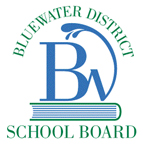 2019-2020 Long Range PlanTeacher: Matthew Patterson		Grade: 04		Subject: Grade 4 Music#UnitCategoryTopic1Introduction2OneTheory: NotationNotation: “Leger Lines”3Performance: Concert BandPosture: Rest and Ready PositionSelection 1: L3#7 “Merry-Go-Round”Selection 2: L4#7 “Coasting”Selection 3: L4#9 “Watch Your Step”4History/Listening: Pop MusicHistory of Pop MusicSelections:Beatles, “Let It Be”Elvis Presley, “Jailhouse Rock”Michael Jackson, “Thriller”5Performance: Concert BandBuzzing: Making a SoundSelection 1: L3#7 “Merry-Go-Round”Selection 2: L4#7 “Coasting”Selection 3: L4#9 “Watch Your Step”6Performance: Concert BandMaintenance, Cleaning, Pull ThroughsSelection 1: L3#7 “Merry-Go-Round”Selection 2: L4#7 “Coasting”Selection 3: L4#9 “Watch Your Step”7Theory: ScalesDiatonic Minor Scales: “Natural, Harmonic, Melodic”8Performance: Concert BandOiling an InstrumentSelection 1: L3#7 “Merry-Go-Round”Selection 2: L4#7 “Coasting”Selection 3: L4#9 “Watch Your Step”9Performance: Concert BandStrength ExercisesSelection 1: L3#7 “Merry-Go-Round”Selection 2: L4#7 “Coasting”Selection 3: L4#9 “Watch Your Step”10History/Listening: Pop MusicHistory of Pop MusicSelections:Beatles, “Let It Be”Elvis Presley, “Jailhouse Rock”Michael Jackson, “Thriller”11Performance: Concert BandNotesSelection 1: L3#7 “Merry-Go-Round”Selection 2: L4#7 “Coasting”Selection 3: L4#9 “Watch Your Step”12Performance: Concert BandRhythmSelection 1: L3#7 “Merry-Go-Round”Selection 2: L4#7 “Coasting”Selection 3: L4#9 “Watch Your Step”13EvaluationTerminology Mad MinuteListening Selection DueTheory Assignment DuePerformance Test14TwoTheory: IntervalsQuality of Interval: “Major, Minor, Perfect, Augmented, and Diminished”15Performance: Concert BandStrength ExercisesSelection 4: L5#7 “Spinning Wheel”Selection 5: L5#9 “Hymn Tune”Selection 6: L6#10 “Mary Had a Lamb”16History/Listening: Renaissance MusicHistory of Renaissance MusicSelections:Josquin Desprez, “Ave Maria”Johannes Ockeghem, “L’autre d’Antan”John Farmer, “Fair Phyllis”17Performance: Concert BandNotesSelection 4: L5#7 “Spinning Wheel”Selection 5: L5#9 “Hymn Tune”Selection 6: L6#10 “Mary Had a Lamb”18Performance: Concert BandRhythmSelection 4: L5#7 “Spinning Wheel”Selection 5: L5#9 “Hymn Tune”Selection 6: L6#10 “Mary Had a Lamb”19Theory: TimeTime: “Time Signatures”20Performance: Concert BandBreathing and TonguingSelection 4: L5#7 “Spinning Wheel”Selection 5: L5#9 “Hymn Tune”Selection 6: L6#10 “Mary Had a Lamb”21Performance: Concert BandDynamics: Crescendo and DecrescendoSelection 4: L5#7 “Spinning Wheel”Selection 5: L5#9 “Hymn Tune”Selection 6: L6#10 “Mary Had a Lamb”22History/Listening: Renaissance MusicHistory of Renaissance MusicSelections:Josquin Desprez, “Ave Maria”Johannes Ockeghem, “L’autre d’Antan”John Farmer, “Fair Phyllis”23Performance: Concert BandSlurringSelection 4: L5#7 “Spinning Wheel”Selection 5: L5#9 “Hymn Tune”Selection 6: L6#10 “Mary Had a Lamb”24Performance: Concert BandAccentsSelection 4: L5#7 “Spinning Wheel”Selection 5: L5#9 “Hymn Tune”Selection 6: L6#10 “Mary Had a Lamb”25EvaluationTerminology Mad MinuteListening Selection DueTheory Assignment DuePerformance Test26ThreeComposition: UkulelesCreation of a Short Solo Piece27Performance: Concert BandStrength ExercisesSelection 7: L7#8 “Old MacDonald”Selection 8: L8#8 “Yankee Doodle”Selection 9: L8#9 “Fiddle-Dee-Dee”28History/Listening: World MusicHistory of World Music – East AsiaSelections:Royal Palace Yogyakarta, “Bubaran Kembang Pacar”Ngudya Wirama Group, “Ladrang Wilujeng”Ki Suparman Group, “Playon Lasem”29Performance: Concert BandNotesSelection 7: L7#8 “Old MacDonald”Selection 8: L8#8 “Yankee Doodle”Selection 9: L8#9 “Fiddle-Dee-Dee”30Performance: Concert BandRhythmSelection 7: L7#8 “Old MacDonald”Selection 8: L8#8 “Yankee Doodle”Selection 9: L8#9 “Fiddle-Dee-Dee”31Composition: UkulelesCreation of a Short Solo Piece32Performance: Concert BandBreathing and TonguingSelection 7: L7#8 “Old MacDonald”Selection 8: L8#8 “Yankee Doodle”Selection 9: L8#9 “Fiddle-Dee-Dee”33Performance: Concert BandDynamics: Crescendo and DecrescendoSelection 7: L7#8 “Old MacDonald”Selection 8: L8#8 “Yankee Doodle”Selection 9: L8#9 “Fiddle-Dee-Dee”34History/Listening: World MusicHistory of World Music – East AsiaSelections:Royal Palace Yogyakarta, “Bubaran Kembang Pacar”Ngudya Wirama Group, “Ladrang Wilujeng”Ki Suparman Group, “Playon Lasem”35Performance: Concert BandSlurringSelection 7: L7#8 “Old MacDonald”Selection 8: L8#8 “Yankee Doodle”Selection 9: L8#9 “Fiddle-Dee-Dee”36Performance: Concert BandAccentsSelection 7: L7#8 “Old MacDonald”Selection 8: L8#8 “Yankee Doodle”Selection 9: L8#9 “Fiddle-Dee-Dee”37EvaluationTerminology Mad MinuteListening Selection DueComposition Assignment DuePerformance Test